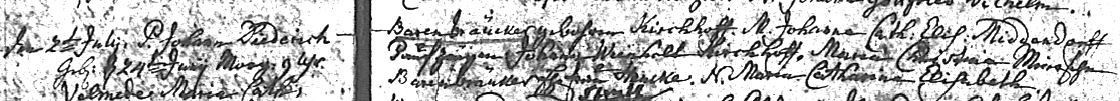 Kirchenbuch Kamen 1788; ARCHION-Bild 53 in „Taufen 1768 – 1807 (Lutherische Gemeinde)Abschrift:„den 2ten Julii P. (pater, Vater, KJK) Johann Diederich Barenbräuker geboren Kirchhoff M. (mater, Mutter, KJK) Johanna Catharina Elisabeth Middendorf. Geb: d. 24ten Junii Morgens 9 Uhr; Taufzeugen: Maria Christina Meiersche Velmede, Maria Catharina  Barenbräuker Ehefrau Henke. 	N(omen, Name, KJK) Maria Catharina Elisabeth“.